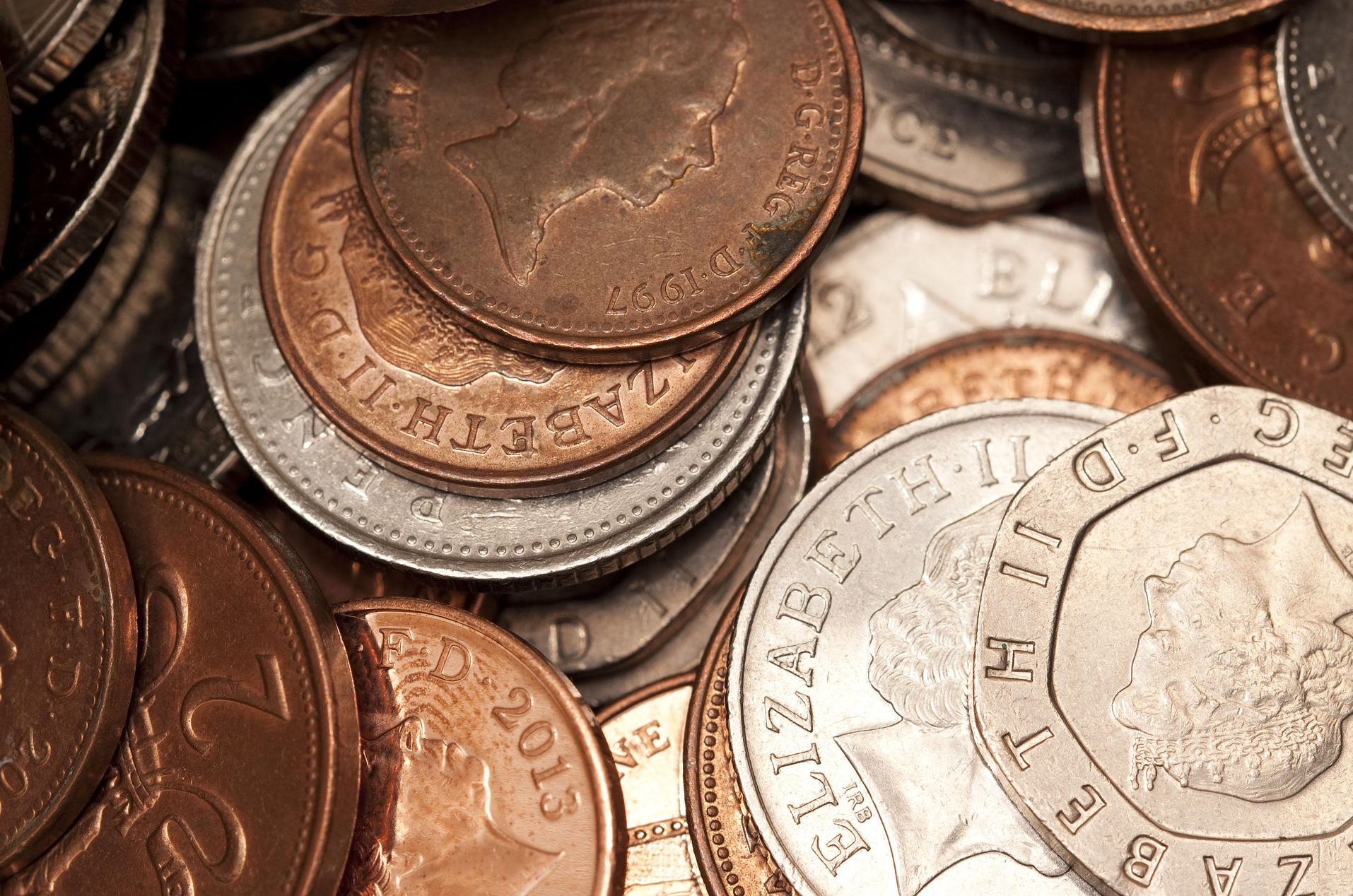 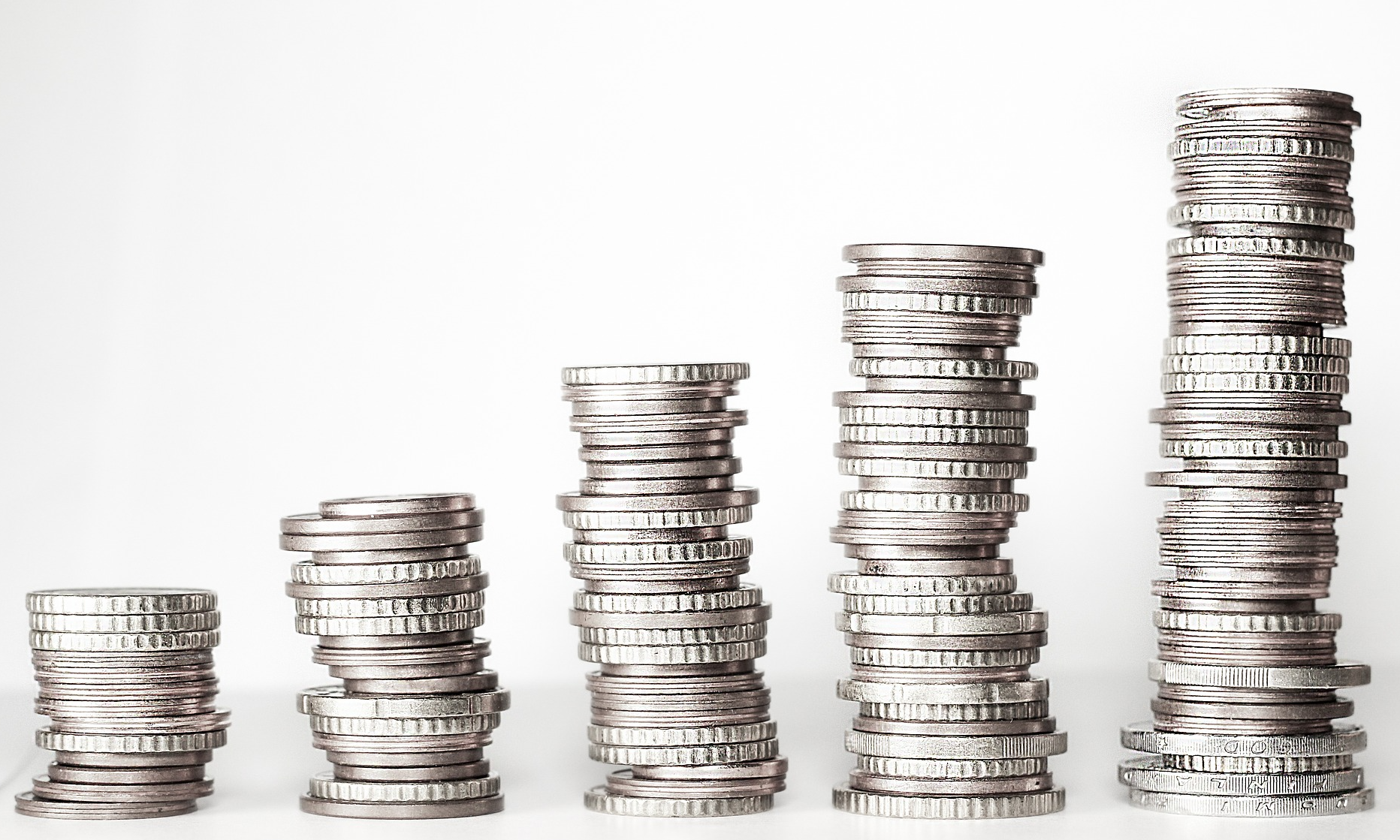 Money 1. The cake costs 20p. You have £1 how much change would you receive. 80p – C60p – A 2. The pencil costs 50p. You have 70p, how much change would you receive?35p – S20p – O 3. The ruler costs 70p. You have £1, how much change would you receive?45p – d 30p – I 4. The muffin costs £1, you have a £2 coin how much change would you receive? £1 – N £1.10 – B FINALLY What word can you make up from your answers?___  ___  ___  ___  